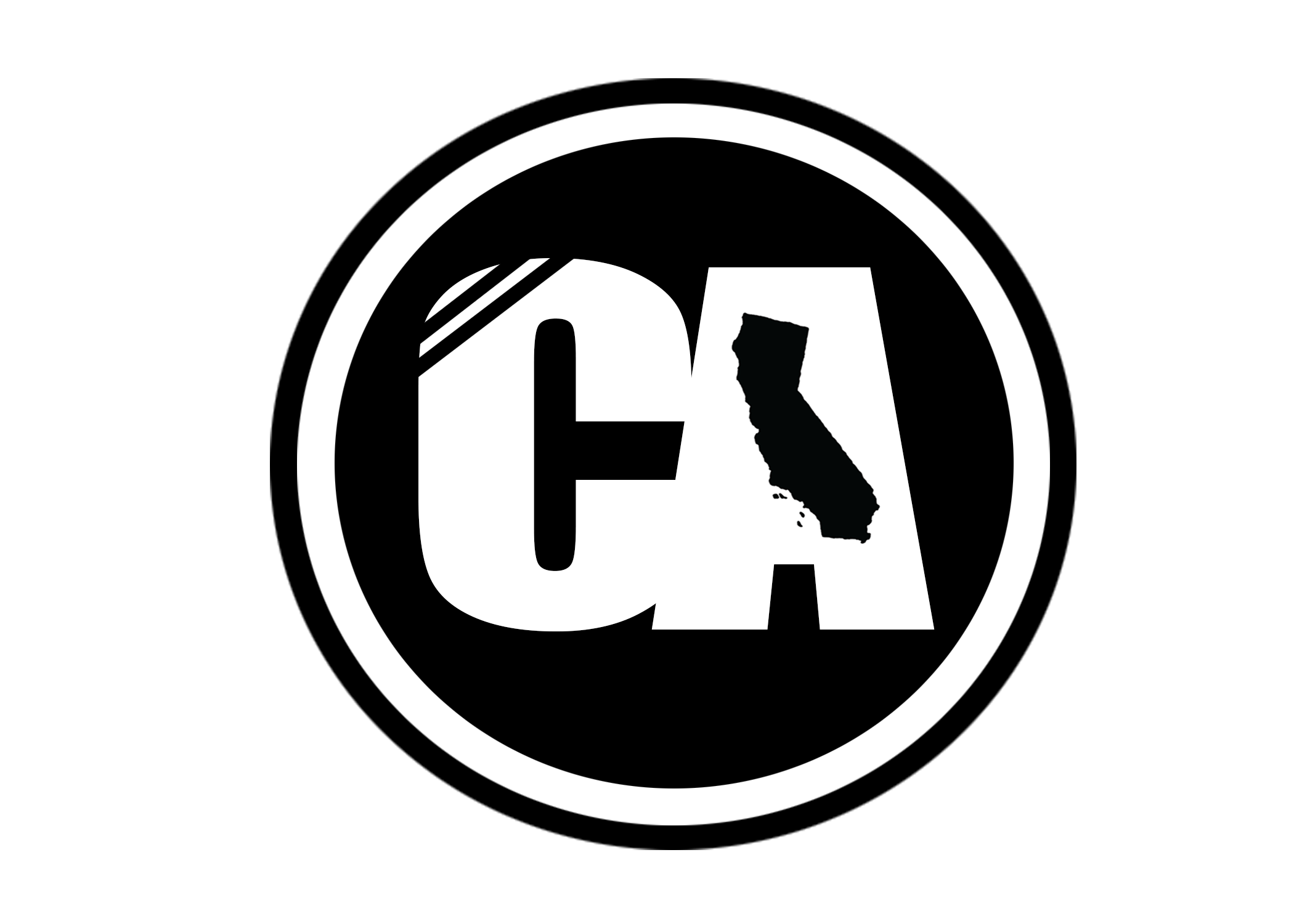 Calthentic Free Write Blog DirectionsWelcome to your Calthentic blog template. This is the first step to posting a blog on our website. Before you do anything save this template to your computer. You can use this template at any time to post a blog on our website. We encourage you to keep posting with us.To get started being a Calthentic Blogger, please fill out the information below in red. The questions with the stars are mandatory to answer place a blog with us. Advertising/Affiliate links are welcome. If you want affiliate links in your blog please provide links below and where to place them.Once the information below is all completed you will then save your information to your computer then send us back the filled document at calthenticrepublic@gmail.com. If you need to make any edits to your blog in the future please let us know and we will update the new information for you. It is strongly recommended to send us photo(s) along with this template. Photos help explain your story. We can add up to 10 photos to your blog. Please send at least one photo for your thumbnail. If we do not receive photos from you we will create a thumbnail for you. Photos are not mandatory but are strongly recommended. After we review and accept your information, your blog will be posted on our website within 24-48 hours. Your blog will be sent to our email list and will be posted on our social media pages to get full exposure.  HAPPY BLOGGING,Calthentic Team***Name of the blog:***Author or organization name:What city of California are you from (currently live in):***MAIN BODY OF YOUR BLOG. What do you want people to know? 500-5000 words. Social Media Usernames? We will link them to your blog if provided.Affiliate Links or links (If Any):